ПРОЕКТ[АРАР                                                                                 р е ш е н и еВ соответствии  со статьей 21 Федерального закона от 10.12.1995             № 196-ФЗ "О безопасности дорожного движения"  Совет сельского поселения  Старокалмашевский  сельсовет  муниципального  района  Чекмагушевский  район  Республики  Башкортостан  РЕШИЛ:1. Утвердить схемы дислокации дорожных знаков на территории  сельского поселения  Старокалмашевский сельсовет(приложение № 1).            2. Обнародовать настоящее  решение на официальном сайте сельского поселения Старокалмашевский сельсовет Нормативно правовые документы, дорожные знаки их обозначение и количествоНомера, наименования и изображения дорожных знаков приведены  в приложении Б к ГОСТ Р 52289-2004. Национальный стандарт Российской Федерации. Технические средства организации дорожного  движения. Правила применения дорожных знаков, разметки, светофоров, дорожных ограждений и направляющих устройств". Знаки, устанавливаемые на дороге, должны соответствовать требованиям ГОСТ Р 52290 и в процессе эксплуатации отвечать требования ГОСТ Р 50597.Знаки по ГОСТ 10807, находящиеся в эксплуатации, заменяют на новые по ГОРСТ Р 52290, когда их характеристики перестанут соответствовать требованиям ГОСТ Р 50597.БАШ[ОРТОСТАН  РЕСПУБЛИКА]ЫСА[МА{ОШ  РАЙОНЫ муниципаль районЫНЫ@  И`КЕ  [алмаш АУЫЛ СОВЕТЫ АУЫЛ  БИЛ^м^]Е СОВЕТЫ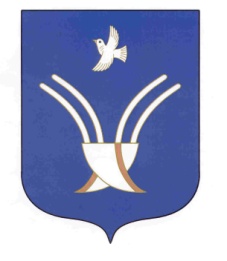 СОВЕТ сельского поселенияСтарокалмашевский сельсоветмуниципального района Чекмагушевский район Республики БашкортостанОб утверждении схем дислокации дорожных знаков на территории сельского поселения Старокалмашевский сельсовет муниципального района Чекмагушевский район Рсепублики Башкортостан             Глава сельского поселения                                  А.У.МакуловПриложение 1к проекту решения Совета сельского поселенияСтарокалмашевский сельсоветмуниципального районаЧекмагушевский районРеспублики Башкортостан от «___»_______2014 № ___Наименование населенного  пунктаЗнак ДетиЗнак Место останов-ки автобусаЗнак Пешеходный переходЗнак   Уступи дорогус.Старокалмашево4232с.Новая Муртаза----д. Булгар----д. Кавказ----ИТОГО:4232